Bài Tuyên truyền: Phòng chống do virus Zika và sốt xuất huyết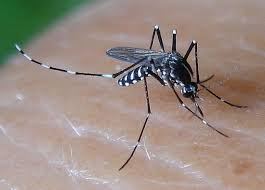 1. Khuyến cáo chung cho cộng đồng phòng bệnh Zika: -Bệnh do vi rút Zika là bệnh truyền nhiễm cấp tính chủ yếu do muỗi Aedes (An-đét) truyền. Ngoài ra bệnh có thể lây truyền qua đường tình dục, đường máu và từ mẹ sang con.-Người bệnh có biểu hiện như: sốt, phát ban trên da, viêm kết mạc, đau khớp, đau cơ, mệt mỏi và đau đầu.-Tổ chức Y tế thế giới đã khẳng định tình hình dịch bệnh do vi rút Zika hiện nay là sự kiện y tế công cộng khẩn cấp gây quan ngại quốc tế do có sự quan ngại về mối liên quan giữa nhiễm vi rút Zika và các trường hợp mắc chứng đầu nhỏ ở trẻ sơ sinh và hội chứng viêm đa rễ dây thần kinh.-Để chủ động phòng chống dịch bệnh do vi rút Zika, Bộ Y tế khuyến cáo người dân thực hiện một số biện pháp sau:* Áp dụng các biện pháp phòng chống muỗi đốt, chủ động diệt muỗi và bọ gậy (loăng quăng):+ Phòng muỗi đốt: ngủ màn, mặc quần áo dài kể cả ban ngày, dùng kem xua muỗi, hương muỗi.
+ Diệt muỗi: dùng vợt bắt muỗi, xịt hóa chất diệt muỗi; tích cực phối hợp với ngành y tế trong các đợt phun hoá chất phòng, chống dịch.
+ Loại bỏ bọ gậy (loăng quăng): đậy kín dụng cụ chứa nước sinh hoạt để muỗi không vào đẻ trứng. Thả cá vào các dụng cụ chứa nước lớn (bể, giếng, chum, vại...) để diệt lăng quăng/bọ gậy. Lau rửa các dụng cụ chứa nước như: lu, khạp… hàng tuần. Thu gom và hủy các vật dụng phế thải trong nhà và xung quanh nhà như: chai, lọ, mảnh chai, mảnh lu vỡ, ống bơ, vỏ dừa, lốp/vỏ xe cũ, hốc tre, bẹ lá..., dọn vệ sinh môi trường, lật úp các dụng cụ chứa nước khi không dùng đến. Bỏ muối hoặc dầu vào bát nước kê chân chạn/tủ đựng chén bát, thay nước bình hoa/bình bông.* Không hạn chế việc đi lại của người dân giữa các khu vực và địa phương. Tuy nhiên, người đi/đến/về từ vùng có dịch bệnh do vi rút Zika cần chủ động theo dõi sức khỏe trong vòng 12 ngày. Nếu có biểu hiện bệnh hãy đến cơ sở y tế để chủ động khai báo về tiền sử đi lại và được khám, tư vấn, điều trị.* Người đang sinh sống ở vùng có dịch bệnh hoặc đi/đến/về từ vùng dịch do vi rút Zika cần chủ động theo dõi sức khỏe, nếu có biểu hiện bệnh hãy đến cơ sở y tế để được khám, tư vấn và điều trị; sử dụng bao cao su khi quan hệ tình dục hoặc không quan hệ tình dục với vợ (bạn tình) trong ít nhất 28 ngày để phòng lây truyền vi rút Zika qua đường tình dục.2. Khuyến cáo cho phụ nữ đang mang thai hoặc dự định có thai:Để chủ động phòng chống dịch bệnh do vi rút Zika, Bộ Y tế khuyến cáo phụ nữ đang mang thai hoặc dự định có thai cần thực hiện một số biện pháp sau:* Phụ nữ có thai cần áp dụng các biện pháp phòng chống muỗi đốt để tránh lây truyền vi rút Zika và khám thai định kỳ. * Phụ nữ có thai hoặc dự định có thai không nên đi đến vùng dịch khi không thực sự cần thiết.* Đối với phụ nữ có thai tại vùng dịch hoặc/và đi về từ vùng có dịch nếu có triệu chứng như sốt, phát ban hoặc các dấu hiệu khác của bệnh cần đến cơ sở y tế để chủ động khai báo về tiền sử đi lại và được khám, tư vấn.* Phụ nữ mang thai 3 tháng đầu đang sinh sống hoặc đã từng đến vùng có dịch mà có sốt hoặc phát ban và có ít nhất một trong các triệu chứng như đau mỏi cơ/khớp, viêm kết mạc mắt cần xét nghiệm để phát hiện vi rút Zika.* Vợ, chồng, bạn tình đang sống hoặc trở về từ vùng dịch nếu có ý định mang thai cần đến cơ sở y tế để khám, tư vấn trước khi quyết định mang thai.* Người từ vùng dịch trở về cần sử dụng bao cao su khi quan hệ tình dục hoặc không quan hệ tình dục với vợ (bạn tình) trong quá trình mang thai để tránh lây truyền vi rút Zika cho mẹ và con.Vì sức khỏe của mỗi gia đình và của cả cộng đồng. BCĐ CSSKND  kêu gọi tất cả mọi người, hãy quan tâm thực hiện tốt các biện pháp diệt muỗi, diệt lăng quăng với khẩu hiệu: "Không có lăng quăng, không có muỗi vằn, không có Zika, không có sốt xuất huyết. 